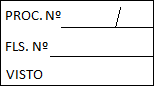 (FORA DO ENVELOPE)ANEXO VIIMODELO DE DECLARAÇÃO INEXISTÊNCIA DE FATOS IMPEDITIVOS PREGÃO PRESENCIAL Nº 005/2022 FMSO(A)______________________________(nome da empresa participante) declara sob as penalidades cabíveis, que não possuímos dirigentes, gerentes, sócios ou componentes do quadro técnico que sejam servidores da Administração Direta ou Indireta do Município, ou que o tenham sido nos últimos 180 (cento e oitenta) dias anteriores à data desta licitação, nos termos do inciso III do artigo 9º da Lei Federal nº 8.666/93.Declaro não ter relação de parentesco, em linha, reta, colateral, ou por afinidade, até o terceiro grau, com servidores ou agentes políticos envolvidos no processo licitatório.Declaro, ainda, que não está impedida de participar de licitações e de contratar com a Administração Pública em razão de penalidades, nem de fatos impeditivos de sua habilitação.Em,_____ de ________________ de 2022._____________________________________________(Assinatura do responsável e carimbo)Identificação:Cpf: